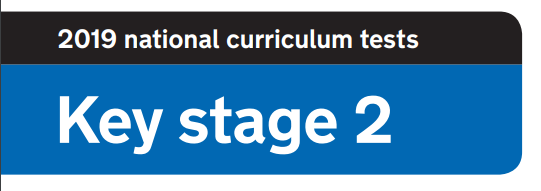 KS2 Lockdown SATs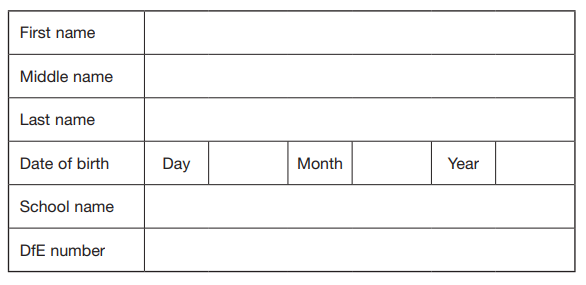 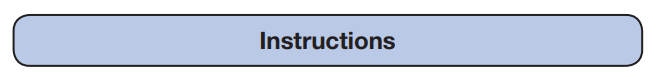 Questions and AnswersWork as quickly and as carefully as you can.If you cannot do a question, go on to the next one. You can come back to it later, if you have time. If you finish before the end, go back and check your work.There ‘Everyday object’ art challenge. Select an object to include in a drawing. Your drawing will be assessed by a panel of adjudicators and given a score out of 5 for each area: creativity, artistic style and humour!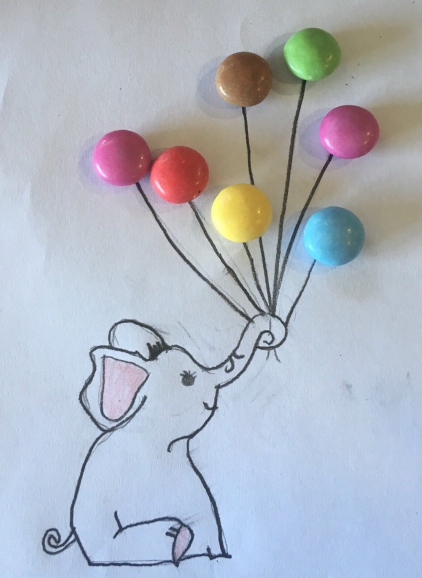 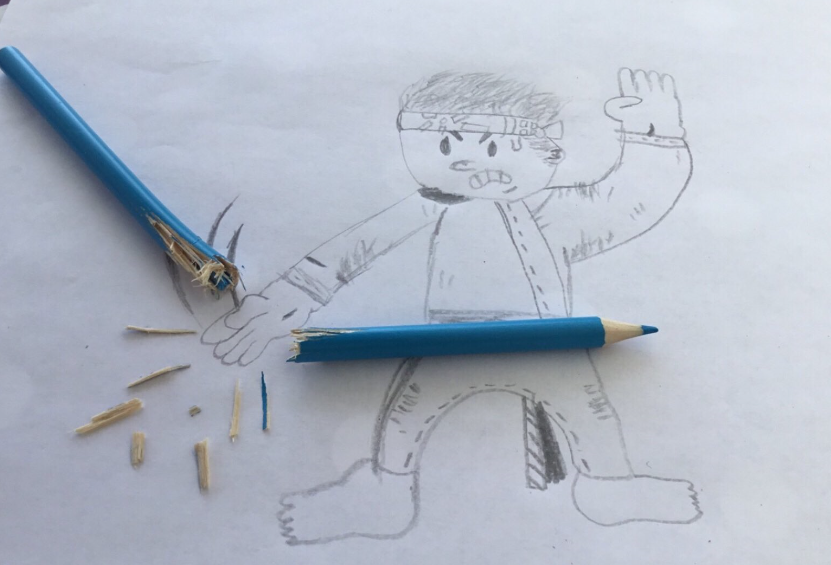 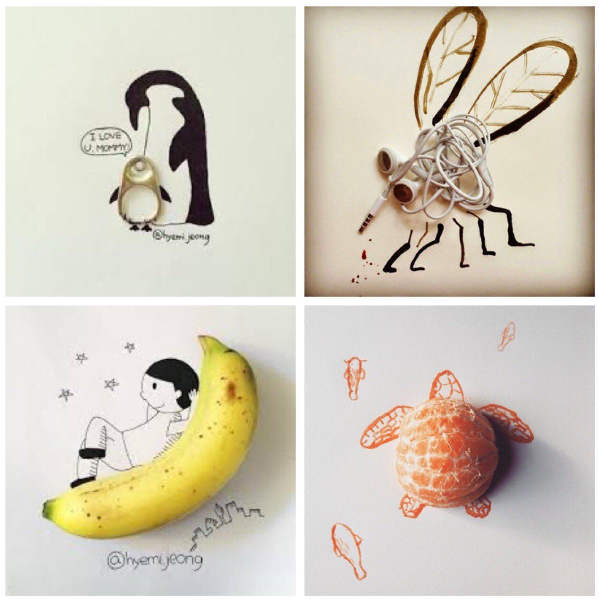 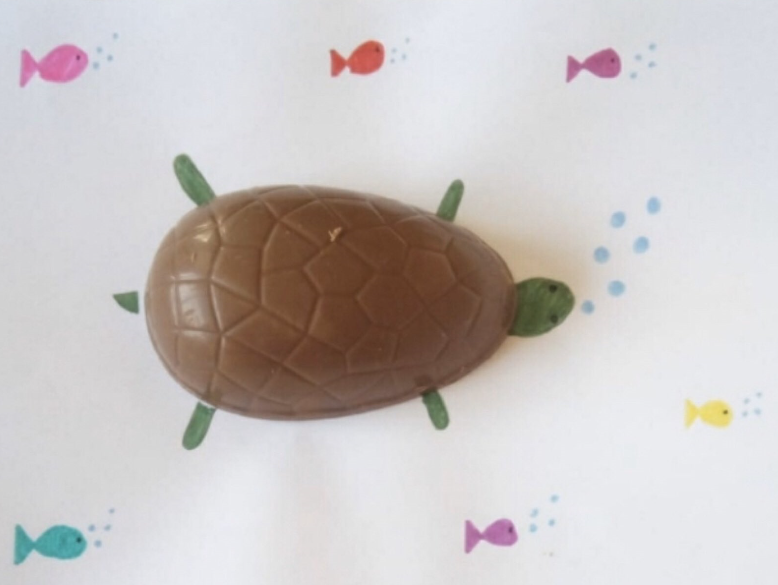 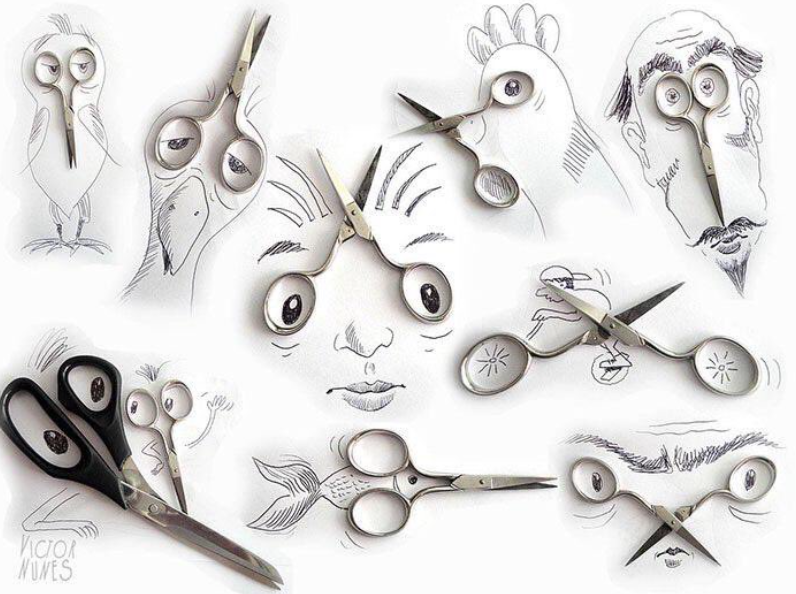 Solve the maths problemsCrossing the River A farmer is trying to cross a river. He is taking with him a rabbit, carrots and a fox and he has a small raft. He can only bring 1 item a time across the river because his raft can only fit either a rabbit, the carrots or the fox. How does he cross the river? (You can assume that nothing is eaten or escapes!)3 marksYou are driving a bus to St Barnabas. You drive through Hanham and pick 1 child up, you drive through Kingswood and pick 1 child up, you drive through Oldland Common and pick 5 children up, you drive through Cadbury Heath and pick 4 children up. You drive through Warmley and pick up 10 children. 6 children get off because they decide to walk the rest of the way. Before reaching school, you pick up 14 children from North Common. Who is the bus driver? 1 markHow many squares are in the picture? 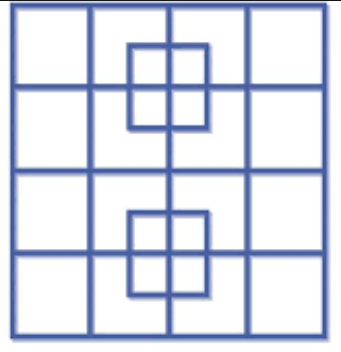 3 marks